新 书 推 荐中文书名：《微型死亡现场：关于弗朗西斯·格莱斯纳·李的不为人知的故事和现代法医的产生》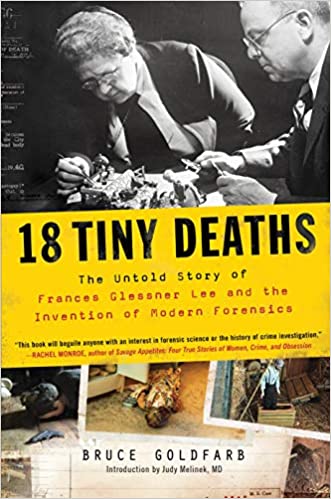 英文书名：18 TINY DEATHS: THE UNTOLD STORY OF FRANCES GLESSNER LEE AND THE INVENTION OF MODERN FORENSICS作    者：Bruce Goldfarb出 版 社：Sourcebooks代理公司：Laura Dail /ANA/Cindy Zhang页    数：368页出版时间：2020年2月代理地区：中国大陆、台湾审读资料：电子大纲类    型：传记回忆录内容简介：    弗朗西斯·格莱斯纳·李（Frances Glessner Lee）从小在富裕和特权中长大，是社会名流和微图画家。但随着年龄的增长，她决定追随自己的爱好：犯罪现场调查。最终，她成为现代法医学之母。她最著名、最吸引人的贡献是对不明原因死亡的迷你凶案现场研究，制作这些微型犯罪场景是为了训练警察在不接触证据的情况下调查犯罪现场。现在，这些微型犯罪场景被安置在马里兰州巴尔的摩市首席验尸官的办公室里，接受来自全世界的参观者的观看。本书从指纹识别的出现到DNA的黎明，详尽地介绍了李的生活，将她对微型犯罪场景的布鲁斯·戈德法布是美国马里兰州首席验尸官办公室受训法医调查员及首席验尸官的行政助理，对不明原因死亡的微型犯罪场景研究也在那里进行。除了这部由独家获得的素材所组成的传记之外，戈德法布还曾为《今日美国》（ USA Today）、《华盛顿邮报》（Washington Post）、《巴尔的摩太阳报》（Baltimore Sun）、《美国健康》（American Health）和《美国考古学》（American Archaeology）等报刊杂志担任记者与供稿者。作者简介：布鲁斯·戈德法布（Bruce Goldfarb）与“微型犯罪场景”有着长期的合作，并拥有独家获得原始资料的渠道，这为他成为弗朗西斯·格莱斯纳·李（Frances Glessner Lee）的传记作者提供了有利的条件。    戈德法布是美国马里兰州首席验尸官办公室（OCME）的首席验尸官的行政助理，对不明原因死亡的微型犯罪场景研究就在这里进行。马里兰州的OCME被认为是美国最好的法医医疗中心之一，作为OCME的公共信息官，戈德法布的职责包括带领来访者参观该机构及打理“微型犯罪场景研究”的工作。他也是经过训练的法医调查员。媒体评价：    “这是一本引人入胜的书，它以通俗易懂的方式，讲述了弗朗西斯的生平，以及她在法医学领域所做的早期科学探索。”----《华尔街日报》（The Wall Street Journal）    “戈德法布做了此前没有作者做过的事情，他查阅了弗朗西斯的家庭记录，这使他不仅能全面了解她的生活背景，还揭示了她对法医学发展所产生的一些不太知名的影响……尽管正如戈德法布用熟练的写作手法所证明的那样，弗朗西斯的职业生涯遭受了许多挫折，但是她依然对法医学和医学做出了真正且持久的贡献。”----《科学》（Science）    “传记作者戈德法布在其引人入胜的作品中，展现了女继承人弗朗西斯·格莱斯纳·李在美国犯罪科学检测中发挥的关键作用，让人大开眼界……戈德法布讲故事的天赋，让那些在犯罪题材方面有真正见地的读者不禁希望他能创作更多有关这个领域的文章。电视剧CSI的观众一定会期待他的其他作品。”----《出版者周刊》（Publishers Weekly）星级评论    “《微型死亡现场》结合了女性历史的元素和警察程序元素，这使得本书将同时吸引这两个话题的读者。”----《货架意识：读者版》（Shelf Awareness for Readers）    “作者的深入研究，帮助他完美地描绘了一幅迷人的女性英雄和法医先驱的画像。”----《书目杂志》（Booklist）    “这是讲述弗朗西斯·格莱斯纳·李的生平的令人大开眼界的传记，她把美国法医学带入了科学时代……令人信服。”----《科克斯书评》（Kirkus Reviews）“该书囊括了多年的原始研究资料，更包括弗朗西斯·格莱斯纳·李本人的论文。它讲述了一个顽固、聪明、富有创造力的自学成才的女人如何沉浸在一种热情中，并对医学和法律领域都产生了巨大的影响……正如这部引人入胜的作品所展示的那样，弗朗西斯·格莱斯纳·李是现代法医病理学公认的领袖人物。”----医学博士、《告诉我你是怎么死的》（Working Stiff）合著者，朱迪·梅勒涅克（Judy Melinek）“弗朗西斯·格莱斯纳·李（Frances Glessner Le）的死亡立体模型一直令人着迷；眼下，最了解这些模型的布鲁斯·戈德法布（Bruce Goldfarb）讲述了关于它们的点点滴滴，并以权威的笔触刻画了创造他们的女性。本书将吸引那些对法医学或者犯罪调查历史感兴趣的读者们。”----《野蛮的欲望：关于女性、犯罪和痴迷的四个真实故事》（Savage Appetites: Four True Stories of Women, Crime, and Obsession）作者，雷切尔·门罗（Rachel Monroe）谢谢您的阅读！请将回馈信息发至：张滢（Cindy Zhang）安德鲁﹒纳伯格联合国际有限公司北京代表处北京市海淀区中关村大街甲59号中国人民大学文化大厦1705室, 邮编：100872电话：010-82504506传真：010-82504200Email: cindy@nurnberg.com.cn网址：www.nurnberg.com.cn微博：http://weibo.com/nurnberg豆瓣小站：http://site.douban.com/110577/微信订阅号：ANABJ2002